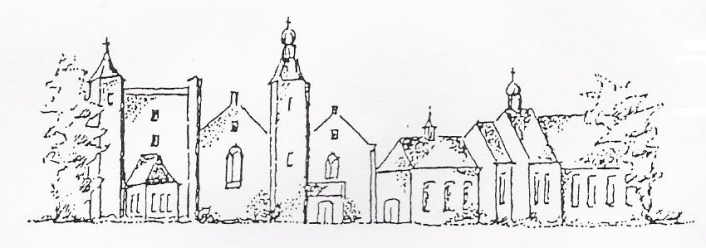 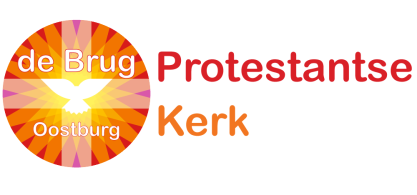 LITURGIEvan de Dienst op Locatie van de Protestantse Gemeenten de Brug en de Zuidwesthoekop zondag 11 mei 2022, aanvang 10.00 uur in het Antonius Ziekenhuis, OostburgThema: ‘Zorgsaam’Voorganger: ds. Aart van HouwelingOuderling van dienst: Eldi RisseeuwDiaken van dienst: Janneke van der TouwKerkrentmeester van dienst: Joop Dees Organist: Willy KamphuisM. m. v. meerdere werkers in de zorg
Welkom door de ouderling van dienstWe zingen: Lied 212, laten we zingendWe gaan staanStilte. Groet. Bemoediging:v.: Onze hulp is in de naam van de HEER.g.: Hemel en aarde heeft Hij gemaakt.v.: Altijd blijft Hij trouw.g.: Nooit laat Hij los.Drempelgebed:v.: HEER, keer U naar ons toeg.: Doe ons weer leven met hart en zielWe zingen: Lied 139: 1, 8 Heer die mij zietWe nemen weer plaatsKorte inleidingImpressie uit de zorgsectorWat doet iemand kiezen voor de zorg?  Wat motiveert?Wat demotiveert?Afrikaans geloofsliedMet de kinderenGebedLezing: Rechters 19: 15 t/ m 21We zingen: Lied 568a (3x) ubi caritasLezing: Lucas 10: 25 t/ m 37We zingen: Lied 568a (1x)Lezing: 1 Petrus 5: 7 (NBG-vertaling, 1951)We zingen: Lied 904: 1, 3 beveel gerustOverwegingMeditatief orgelspelDankgebed, voorbede, gelegenheid voor persoonlijk gebed in eden moment van stilte, afgesloten met Onze Vader in het Swahili/ Kingli Rwanda Toelichting op de collectedoelen:
- Kerk in Actie (Diaconaat)
- KerkrentmeesterschapInzamelingWe zingen: Slotlied 37 uit: Het liefste lied van overzee’1.Maak heel mijn leven tot een lied,ook als de dag verstilt.Maak wie ik ben getuige vanUw wezen en uw wil.2 niet slechts mijn lippen of mijn hart, zijn daartoe instrument.Alleen mijn hele wezen kan   pas zingen wie U bent.3.in wie ik ben, in wat ik doe,    in al mijn gaan en staan   klinkt zo de lof aan U, mijn God, en wordt uw wil gedaan.4.Vul mij daarom met diepe dank,  tot heel mijn leven zingt   van U en van Uw liefde voor   wie klein is en gering.5.Dan geef ik U, in wie ik ben,    de eer mijn leven lang    en bloeit uit alles wat ik doe   een altijd nieuw gezang.6.En zelfs in pijn en in verdrietWordt nog het lied gehoord.Waar ook mijn weg zich wendt of keertplant zich de echo voort.7.nooit zal mijn leven, dag en nacht, dan zonder zegen zijn.Bij elke voetstap die ik zetBent U zelf het refrein! Zending en zegenAGENDA:Zaterdag 21 mei, De Open Haven 20.00 uur: De Belgische schrijver Chris de Stoop geeft een 
 	lezing over zijn werk en gaat met de zaal in gesprek ZONDAG 22 MEI OM 10.00 UUR IN DE OPEN HAVEN TE OOSTBURG:Voorganger: Ds. Aart van HouwelingDienst van Schrift en TafelGezamenlijk met PG de ZuidwesthoekDiaconale collecten: 	PKN (Missionair werk en Kerkgroei) en 
 	St. Leergeld Zeeuws-Vlaanderen